ОтчетКиреевского районного совета женщин за 2022 годТрадиционно год начинается с новогодних и рождественских праздников. По инициативе районного совета женщин организуется поздравление на дому детей – инвалидов всех поселений. Подарками обеспечили индивидуальные предприниматели . Сколько радости для этих детей, благодарности от их родителей и душевного сострадания от организаторов мы встречаем в эти дни. Дети – инвалиды привыкают к этой акции, ждут с нетерпением и выражают столько восторга, радости, которых в глазах здоровых детей не увидишь. А родители чувствуют нашу поддержку и видят, что они не покинуты в своём горе. С этого благодарного мероприятия в районе был дан старт Году культурного наследия народов России.Первое заседание районного совета женщин прошло  11.01 2022 г. На данном заседании были обсуждены отчёт председателя районного совета женщин за 2021 год и план работы женсовета на  2022 год. После официальной части для женщин провели «Рождественские посиделки в Доме детского творчества с Дедом Морозом, Снегурочкой и фольклорным коллективом «Дедослава» с шутками – прибаутками, конкурсами и викторинами. Перед гостями выступили  заместитель главы администрации по социальным вопросам  Инна Анатольевна Величко, с отчётом о работе женсовета – его председатель Л.М.Саратова  Многим женщинам были вручены грамоты. Следующее заседание провели накануне международного женского Дня 8 марта  По итогам года лучшим женщинам – активистам были вручены Почетные грамоты администрации района. Грамоты вручала заместитель главы администрации по социальным вопросам  Инна Анатольевна Величко со словами благодарности всем женщинам района за их труд, за материнский подвиг и просто за то, что они есть. Была  проведена  презентация  новинок печатной продукции, активным женцинам вручили призы. А концертом всех женщин порадовали воспитанники Дома детского творчества, который организовала  активный член районного женсовета Наталия Ивановна Ивашковская.В сентябре прошло заседание по теме: «Досуговая деятельность детей группы «риска», трудных подростков с целью вовлечения их в кружки и секции.С 18 по 30 января  2022 года Районный совет женщин   принял активное участие в  региональном этапе акции памяти «Блокадный хлеб», приуроченной к 78-й годовщине полного освобождения Ленинграда от фашистской блокады в годы Великой Отечественной войны 1941-1945 годов .В преддверии акции  провели совещание, на котором   рассмотрели вопрос  о проведении районной  акции «Блокадный хлеб»  26 января    на площади Ленина совместно с волонтерами организовали раздачу информационных материалов о блокаде Ленинграда и подвиге его жителей, и вручали жителям г.Киреевска  символические  кусочки «блокадного хлеба»; 27 января 2022 года провели  Всероссийский урок памяти «Блокадный хлеб»  с учащимися г.Киреевска. Целью этого урока было  сохранение исторической памяти о мужестве и трагедии мирного населения блокадного Ленинграда через интерактивные символы памяти.  28 января совместно с волонтерами посетили 3-х участниц Блокадного Ленинграда : Маковецкую  Людмилу Борисовну, Харламенко Римму Васильевну ,Шрайнер Розалию Захаровну. Им были вручены подарки от администрации мо Киреевский район, поздравительные открытки, изготовленные своими руками членами районного совета женщин и цветы, предоставленные ООО «Чеховский сад»25 января 2022 года провели праздничное мероприятие, на которое пригласили представительниц прекрасного пола с именем Татьяна и студентов Киреевского политехнического  техникума. Праздничное шоу Андрея Малахова «Привет Андрей» собрало Татьян, как олицетворение прекрасной половины человечества, на этом празднике самых разных. Это и сотрудники полиции и МЧС, педагоги и пекари, многодетные мамы и мамы, воспитывающие детей с ОВЗ. Отдохнули на славу: пели песни, участвовали в конкурсах, танцевали, делились своим хобби и аплодировали самым лучшим артистам мо Киреевский район. Администрация мо Киреевский район, районный совет женщин, комитет культуры, молодёжной политики и спорта вручили участницам шоу   памятные подарки и цветыПриняли  активное участие во Всероссийской акции «Письмо солдату».  Акция проводилась  в течение всего 2022года с целью поддержки российских военнослужащих, выполняющих боевые задачи по проведению специальной военной операции на УкраинеВ ходе акции  члены совета женщин, учащиеся школ, обучающиеся учреждений дополнительного образования писали письма с теплыми словами поддержки бойцам нашей армии, солдатам и офицерам, которые сегодня выполняют миссию мира, освобождая территорию юго-восточной Украины от фашиствующих националистов. Готовые письма отправили к местам дислокации подразделений Вооруженных Сил Российской Федерации. С целью поддержки военнослужащих  участницы женсовета организовали  акцию: «Посылка солдату»  Основная цель которой было :поднятие духа и эмоциональная поддержка солдат, которые несут свою службу на территории проведения специальной военной операции.Пункт сбора мы организовали в Доме детского творчества  г.Киреевска.  Дали объявление на местном телевидении «Телемолва»,  районной газете Маяк ,бросили клич в соцсетях: контактах, одноклассниках. Откликнулись очень многие неравнодушные жители нашего района.  Шли женщины , пенсионеры, молодежь. Они приносили  термобелье, шерстяные носки, перчатки, спальные мешки, вообщем, теплые вещи, которые согреют тело и в чем особенно нуждаются наши солдаты, приносят медикаменты, продукты питания.В каждой посылке рисунки от детей, письма со словами поддержки и пожеланиями возвращаться поскорее домой с победой!  9 мая 2022 года в 77 годовщину победы в Великой Отечественной войне члены районного совета женщин  вместе с жителями г.Киреевска вышли на улицы, чтобы пройти в колонне с портретами своих родственников, возложить цветы к памятнику Защитников Отечества и показать таким образом, что они помнят и гордятся теми, кто воевал на фронтах и трудился в тылу   Член районного совета женщин Валентина Фетисова, выступая в Мемориальном сквере,  поздравила всех земляков с Великим праздником Днем Победы и пожелала всем мирного неба над головой.Параллельно  состоялся автопробег, посвященный этой дате. Основной целью которого  являлось внесение вклада в дело увековечения памяти участников ВОВ, привлечение внимания жителей района к истории своей малой родины18 марта  на сцене Киреевского РДК прошел  праздничный концерт,  посвященный годовщине воссоединения Крыма с Россией «Крымская весна».Вокальные номера и  хореографические композиции  в исполнении Народного ансамбля эстрадного танца «Радуга», подарили всем присутствующим праздничное настроение и много и положительных эмоций.17 марта  в рамках года культурного наследия народов мира организовали  на базе Киреевской центральной районной библиотеки выставку-инсталляцию «Мир русской культуры в образах и слове», где можно  было познакомиться с литературой, рассказывающей об устном народном творчестве, обычаях и обрядах, былинах и сказках.18 марта   приняли участие в Региональной патриотической акции "Голубь мира", которая посвящена 8-летию воссоединения Севастополя и Крыма с Россией.
#ZaМир #ZaРоссию #ZaПрезидента01 июня 2022г    провели мероприятие «Игра по станциям»Член районного совета женщин  Янченкова Н.В провела мастер – класс  по рисованию цветов в смешанной технике: акварельная живопись «по-сырому» и восковые цветные карандаши. Дети с большим удовольствием рисовали, перенося свои фантазии на лист бумаги. 22 июня    приняли участие  в митинге, посвященном Дню памяти и скорби  Это одна из самых печальных  дат в истории России, этот день напоминает о всех погибших в боях, замученных в фашистской неволе, умерших в тылу от голода и лишений. 08 июля провели праздник, посвященный Дню семьи ,любви и верности   В ходе праздничного мероприятия  глава администрации МО Киреевский район Игорь Цховребов наградил грамотами и медалями «За любовь и верность» супружеские пары: Сергея и Татьяны Авраменко и Александра и Елены Бушиных, которые являются достойным примером для молодых семей Киреевска.Совет женщин в 2022году  принял активное участие в проекте «Активное долголетие женщин Тульской области»  Этот проект помог нам вдохновить женщин на то, чтобы они по-новому посмотрели на свой возраст и вышли на более высокий качественный уровень жизни. Имея свободное время и достаточно сил, женщины начали направлять их  на заботу о своём здоровье, развитие, творчество и заботу о другихСовет женщин  в 2022 году проводилась  большая работа с семьями мобилизованных граждан. При администрации мо  Киреевский район была создана рабочая группа в состав которой вошла председатель районного совета женщин Л.Саратова  по оказанию содействия семьям мобилизованных Проведено 8 зональных встреч с членами семей мобилизованных граждан. Здесь  все присутствующие могли задать вопрос или озвучить возникшую проблему. В конце встречи семьи получали специально разработанную и напечатанную «Памятку  о мерах социальной поддержки», Был проведен  обзвон семей, которые не присутствовали на встречах, где консультировали о мерах социальной поддержки, а также – уточняли о необходимости оказания помощи. Одним из нововведений стала организация специальной группы в Телеграм  «Мы вместе», где  в оперативном режиме члены рабочей группы отвечали на запросы и помогали справляться с различными жизненными ситуациями.  Только за один день работы чата,  поступило и было отработано 34 обращения. Семьям оказывалась разовая и систематическая помощь (продукты питания, памперсы, мелкий ремонт, бытовая помощь, консультационная помощь). Огромный пласт работы на себя в этом вопросе взяли районный совет женщин и волонтеры. Их  в данном направлении работало  20 человек.Какие виды помощи оказаны: приобретение продуктов питания; специализированного детского питания; памперсов, медикаментов – 38 комплектов; картофель по 1 мешку – 11 семей; устройство  коня-тяжеловоза на передержку, были бесплатно сделаны необходимые анализы, прививки. ОАО «Заря» предоставило ему корм на длительный период (сено, овес); бесплатная дезинсекция жилого помещения – 1,вскопка огорода – 1,мелкие ремонты по дому – 8; ремонт электропроводки в квартире –2; масштабный ремонт электроснабжения в частном доме –1;консультации по 105 Указу и муниципальным мерам – 325; психологическая помощь как взрослым, так и детям-по 6 запросом;  репетиторство через систему удалённого пользователя: математика - 14 человек, русский язык - 13 человек, иностранные языки -  18 человек, а также подготовка детей к школе - 2 ребёнка были направлены и приняты в школу раннего развития при Киреевском ДДТ.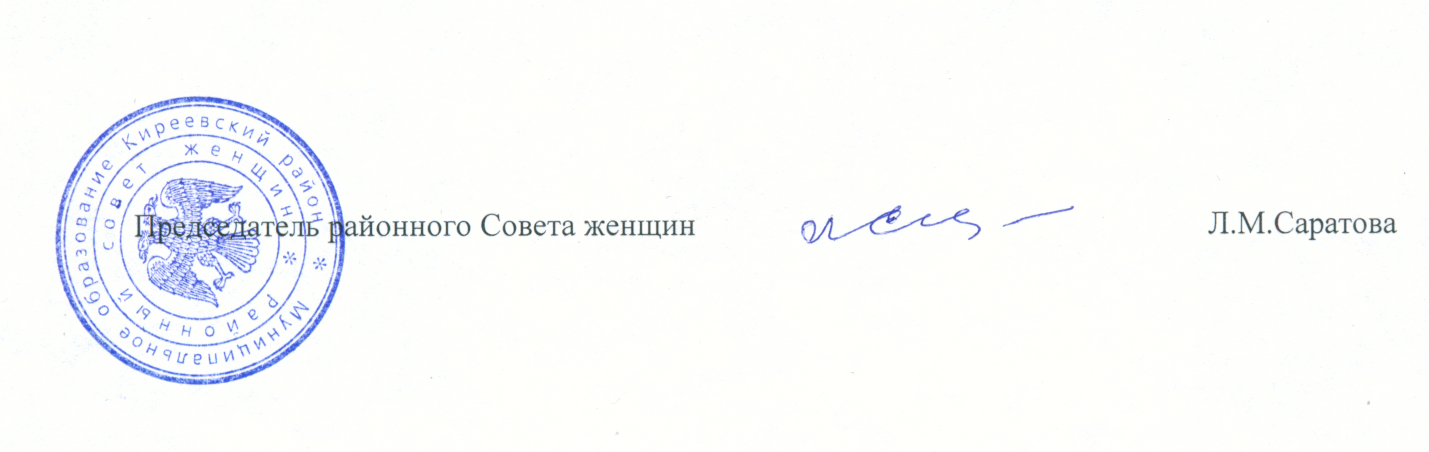 